
       РОССИЙСКАЯ ФЕДЕРАЦИЯ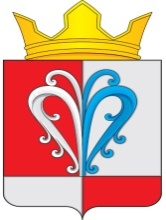 КАМЧАТСКИЙ КРАЙЕЛИЗОВСКИЙ МУНИЦИПАЛЬНЫЙ РАЙОНСОБРАНИЕ ДЕПУТАТОВНАЧИКИНСКОГО СЕЛЬСКОГО ПОСЕЛЕНИЯРЕШЕНИЕ«26» августа 2020г.                                                                                     № 3512-я очередная сессия 4-го созываОб утверждении Порядка реализации правотворческой инициативы граждан в Начикинском сельском поселенииВ соответствии с частью 1 статьи 26 Федерального закона от 06.10.2003     №131-ФЗ «Об общих принципах организации местного самоуправления в Российской Федерации», руководствуясь ст.20 Устава Начикинского сельского поселения,Собрание депутатов Начикинского сельского поселения Р Е Ш И Л О:1. Утвердить Порядок реализации правотворческой инициативы граждан в Начикинском сельском поселении.2. Направить принятое Решение главе Начикинского сельского поселения для подписания и обнародования.Председатель Собрания депутатов Начикинского сельского поселения 			     	    О.М. Хрюкина
       РОССИЙСКАЯ ФЕДЕРАЦИЯКАМЧАТСКИЙ КРАЙЕЛИЗОВСКИЙ МУНИЦИПАЛЬНЫЙ РАЙОНСОБРАНИЕ ДЕПУТАТОВНАЧИКИНСКОГО СЕЛЬСКОГО ПОСЕЛЕНИЯРЕШЕНИЕ«27» августа 2020г.                                                                                     № 10                                                       Порядокреализации правотворческой инициативы граждан в Начикинском сельском поселенииПринято Решением Собрания депутатов Начикинского сельского поселения от «27» августа 2020г. № 351. Общие положения1. Настоящий Порядок в соответствии с Федеральным законом от 06.10.2003 № 131-ФЗ «Об общих принципах организации местного самоуправления в Российской Федерации», Уставом Начикинского сельского поселения регулирует вопросы реализации правотворческой инициативы граждан в Начикинском сельском поселении, в том числе круг муниципальных правовых актов, проекты которых могут быть внесены гражданами в порядке реализации правотворческой инициативы, требования к указанным проектам, порядок выдвижения правотворческой инициативы, принятия к рассмотрению и рассмотрения проекта муниципального правового акта, внесенного гражданами, органом местного самоуправления Начикинского сельского поселения или должностным лицом местного самоуправления Начикинского сельского поселения.2. Правотворческая инициатива реализуется путем внесения проектов муниципальных правовых актов в органы местного самоуправления Начикинского сельского поселения или должностным лицам местного самоуправления Начикинского сельского поселения, к компетенции которых относится принятие соответствующего акта.3. В порядке реализации правотворческой инициативы могут быть внесены проекты:1) решений Собрания депутатов Начикинского сельского поселения;2) постановлений или распоряжений главы Начикинского сельского поселения;3) постановлений или распоряжений администрации Начикинского сельского поселения.4. В порядке реализации правотворческой инициативы могут быть внесены проекты муниципальных правовых актов по вопросам местного значения Начикинского сельского поселения и (или) вопросам организации деятельности органов местного самоуправления и должностных лиц местного самоуправления Начикинского сельского поселения (далее – муниципальные правовые акты), предусматривающие:1) установление правового регулирования по вопросам, не урегулированным муниципальными правовыми актами;2) внесение изменений в Устав Начикинского сельского поселения, иные муниципальные правовые акты;3) отмену муниципальных правовых актов (за исключением Устава Начикинского сельского поселения), признание утратившими силу отдельных положений Устава Начикинского сельского поселения и (или) иных муниципальных правовых актов.5. Не могут быть внесены в порядке реализации правотворческой инициативы проекты муниципальных правовых актов по вопросам:1) отмены муниципального правового акта, признания утратившими силу его отдельных положений, внесения изменений в муниципальный правовой акт, если:а) соответствующий муниципальный правовой акт был принят на местном референдуме и не истек срок, предусмотренный пунктом 6 статьи 73 Федерального закона от 12.06.2002 № 67-ФЗ «Об основных гарантиях избирательных прав и права на участие в референдуме граждан Российской Федерации», если иное не установлено муниципальным правовым актом, принятым на местном референдуме;б) соответствующий муниципальный правовой акт принят в целях реализации правового акта, принятого на местном референдуме, и не истек срок, предусмотренный пунктом 6 статьи 73 Федерального закона от 12.06.2002 № 67-ФЗ «Об основных гарантиях избирательных прав и права на участие в референдуме граждан Российской Федерации», если иное не установлено муниципальным правовым актом, принятым на местном референдуме;2) утверждения местного бюджета, внесения в него изменений, исполнения финансовых обязательств Начикинского сельского поселения;3) установления, введения в действие, изменения и отмены местных налогов и (или) сборов, порядка исполнения обязанностей по их уплате;4) о досрочном прекращении или продлении срока полномочий органов местного самоуправления Начикинского сельского поселения, приостановлении осуществления ими своих полномочий, проведении досрочных выборов в органы местного самоуправления Начикинского сельского поселения;5) персонального состава органов местного самоуправления Начикинского сельского поселения, назначения на должность и освобождения от должности должностных лиц местного самоуправления Начикинского сельского поселения;6) не относящиеся к вопросам местного значения Начикинского сельского поселения.6. Содержание проекта муниципального правового акта, вносимого в порядке правотворческой инициативы:1) должно соответствовать правотворческой компетенции органа местного самоуправления или должностного лица местного самоуправления, на рассмотрение которого вносится проект муниципального правового акта;2) не должно противоречить Конституции Российской Федерации, федеральным законам, иным федеральным нормативным правовым актам, Уставу Начикинского сельского поселения, законам Камчатского края, иным нормативным правовым актам Камчатского края, Уставу Начикинского сельского поселения.7. Проект муниципального правового акта, вносимый в порядке правотворческой инициативы, должен соответствовать основным правилам юридической техники нормативных правовых актов (быть изложен в официально-деловом стиле, иметь нормативное содержание, не допускать множественного толкования его положений, не иметь внутренних противоречий).8. Помимо положений, выражающих основное содержание проекта муниципального правового акта, вносимого в порядке правотворческой инициативы, в указанном проекте наличие исчерпывающего перечня иных изменений, вносимых в муниципальные правовые акты, не обязательно.2. Порядок выдвижения правотворческой инициативы9. С правотворческой инициативой может выступить инициативная группа граждан, обладающих избирательным правом (далее – инициативная группа).10. Численность инициативной группы, необходимая для выдвижения правотворческой инициативы, должна составлять не менее 2 процентов и не может превышать 3 процентов от числа жителей Начикинского сельского поселения, обладающих активным избирательным правом.11. Граждане участвуют в деятельности инициативной группы на основе добровольного волеизъявления. Не допускается участие граждан в деятельности инициативной группы за вознаграждение. Расходы, связанные с участием в деятельности инициативной группы, несут ее члены.12. Создание инициативной группы производится на публичном мероприятии, в котором принимает участие не менее 5 человек (далее – публичное мероприятие).13. Инициативная группа считается созданной с момента принятия решения о ее создании большинством голосов граждан, принимавших участие в публичном мероприятии.Инициативная группа осуществляет свою деятельность до окончания рассмотрения внесенного ею проекта муниципального правового акта соответствующим органом местного самоуправления или должностным лицом местного самоуправления.14. Решение о создании инициативной группы оформляется протоколом на бумажном носителе, в котором указываются следующие сведения:1) дата, время и место проведения публичного мероприятия;2) количество присутствующих членов инициативной группы;3) повестка публичного мероприятия;4) решения, принятые по вопросам повестки публичного мероприятия, и результаты голосований по ним;5) фамилию, имя, отчество (последнее – при наличии) лица, избранного председателем инициативной группы с его добровольного согласия;6) количество членов инициативной группы (не более 5 человек), уполномоченных представлять инициативную группу совместно с председателем инициативной группы;7) вид и наименование проекта муниципального правового акта, вносимого на рассмотрение соответствующего органа местного самоуправления или должностного лица местного самоуправления в порядке правотворческой инициативы.15. Решение о создании инициативной группы подписывается председателем инициативной группы.16. К решению о создании инициативной группы прилагается список граждан, принимавших участие в публичном мероприятии и проголосовавших за решение о создании инициативной группы, а также иных граждан, поддерживающих соответствующую правотворческую инициативу (далее – список членов инициативной группы), который оформляется на бумажном носителе в соответствии с приложением к настоящему Порядку и заполняется в соответствии с пунктами 17, 18 настоящего Порядка.17. В список членов инициативной группы включаются следующие сведения о гражданине: фамилия, имя, отчество (последнее – при наличии), дата рождения, адрес его регистрации по месту жительства. Гражданин собственноручно расписывается в соответствующей графе списка членов инициативной группы и ставит дату внесения подписи.В графе «Примечание» списка членов инициативной группы напротив фамилии уполномоченных представителей инициативной группы (за исключением председателя инициативной группы) делается пометка «Уполномоченный представитель».При заполнении списка членов инициативной группы использование карандаша не допускается.18. Сбор подписей граждан и последующая обработка полученных персональных данных осуществляются с согласия субъектов персональных данных, полученного в соответствии с требованиями Федерального закона от                27.07.2006 № 152-ФЗ «О персональных данных». Гражданин в удостоверение согласия на обработку своих персональных данных проставляет подпись в списке членов инициативной группы.19. К проекту муниципального правового акта, вносимого в порядке реализации правотворческой инициативы, прилагаются следующие дополнительные материалы:1) пояснительная записка к проекту муниципального правового акта, которая должна содержать правовые основания принятия предлагаемого муниципального правового акта, обоснование необходимости его принятия, его цели и основные положения, предложения о разработке муниципальных правовых актов, принятие которых необходимо для реализации предлагаемого муниципального правового акта;2) финансово-экономическое обоснование (в случае внесения проекта муниципального правового акта, реализация которого потребует дополнительных материальных и (или) иных затрат за счет местного бюджета);3) справочные материалы (информация, расчет, статистические сведения и другие аналогичные сведения) по усмотрению членов инициативной группы.20. Инициативная группа направляет в соответствующий орган местного самоуправления или соответствующему должностному лицу местного самоуправления следующий комплект документов:1) сопроводительное письмо на имя руководителя органа местного самоуправления или должностного лица местного самоуправления на бумажном носителе, подписанное председателем или иным уполномоченным представителем (иными уполномоченными представителями) инициативной группы, содержащее указание на реализацию гражданами правотворческой инициативы, а также контактные данные председателя инициативной группы и иных уполномоченных представителей инициативной группы в целях обеспечения оперативной связи с ними (номера телефонов, адреса электронной почты);2) подлинные экземпляры решения о создании инициативной группы, а также списка членов инициативной группы, оформленные в соответствии с требованиями пунктов 14-18 настоящего Порядка;3) проект муниципального правового акта с дополнительными материалами к нему, предусмотренными пунктом 19 настоящего Порядка, на бумажном носителе, по желанию - и на машиночитаемом носителе (в форматах .doc, .docx, .rtf или .odt);3. Требования к порядку рассмотрения
проектов муниципальных правовых актов, внесенных
в порядке реализации правотворческой инициативы21. Днем внесения проекта муниципального правового акта в порядке реализации правотворческой инициативы считается день регистрации поступления комплекта документов, предусмотренного пунктом 20 настоящего Порядка, в соответствующий орган местного самоуправления или к соответствующему должностному лицу местного самоуправления.22. Проект муниципального правового акта, внесенный в порядке реализации правотворческой инициативы в соответствии с настоящим Порядком, подлежит обязательному рассмотрению органом местного самоуправления или должностным лицом местного самоуправления, к компетенции которого относится принятие соответствующего акта, в течение трех месяцев со дня его внесения.23. Проект муниципального правового акта, внесенный в порядке реализации правотворческой инициативы, не подлежит рассмотрению, если правотворческая инициатива выдвинута с нарушением настоящего Порядка.В этом случае уполномоченным представителям инициативной группы в сроки, установленные законодательством для рассмотрения обращений граждан, соответствующим органом местного самоуправления или должностным лицом местного самоуправления направляется информация об отказе в рассмотрении проекта муниципального правового акта, внесенного в порядке правотворческой инициативы, с указанием причин отказа.24. Не позднее чем за 5 рабочих дней до даты рассмотрения проекта муниципального правового акта соответствующий орган местного самоуправления или должностное лицо местного самоуправления по телефону и по электронной почте, с использованием иных контактных данных,  указанных уполномоченными представителями инициативной группы в сопроводительном письме в соответствии с подпунктом 1 пункта 1 настоящего Порядка, уведомляет уполномоченных представителей инициативной группы о дате и времени рассмотрения представленного инициативной группой проекта муниципального правового акта.25. При рассмотрении проекта муниципального правового акта уполномоченным представителям инициативной группы обеспечивается возможность непосредственного участия. Уполномоченные представители инициативной группы имеют право доклада или содоклада по рассматриваемому проекту муниципального правового акта, им предоставляется возможность давать свои пояснения, замечания и предложения.26. В случае если принятие муниципального правового акта, проект которого внесен в порядке реализации правотворческой инициативы, относится к компетенции Собрания депутатов Начикинского сельского поселения, указанный проект рассматривается на открытом заседании Собрания депутатов Начикинского сельского поселения с участием уполномоченных представителей инициативной группы в соответствии с регламентом Собрания депутатов Начикинского сельского поселения.В иных случаях правотворческая инициатива рассматривается на личном приеме уполномоченных представителей инициативной группы руководителем соответствующего органа Начикинского сельского поселения или соответствующим должностным лицом Начикинского сельского поселения.27. Решение по результатам рассмотрения правотворческой инициативы должно быть мотивированным и в случае отказа в принятии соответствующего муниципального правового акта должно содержать основания такого отказа.28. Мотивированное решение, принятое по результатам рассмотрения проекта муниципального правового акта, внесенного в порядке реализации правотворческой инициативы, в течение 10 рабочих дней со дня указанного рассмотрения доводится в письменной форме соответствующим органом Начикинского сельского поселения или должностным лицом Начикинского сельского поселения до сведения уполномоченных представителей инициативной группы.29. Представители инициативной группы вправе обжаловать в установленном законом порядке решение, принятое по результатам рассмотрения проекта муниципального правового акта, внесенного в порядке реализации правотворческой инициативы граждан.Глава Начикинскогосельского поселения		                                                         В.М. ПищальченкоПриложениек Порядку реализации правотворческой инициативы граждан форма списка членов инициативной группыСПИСОК ЧЛЕНОВ ИНИЦИАТИВНОЙ ГРУППЫ ГРАЖДАН
ПО ВНЕСЕНИЮ ПРОЕКТА МУНИЦИПАЛЬНОГО ПРАВОВОГО
АКТА В ПОРЯДКЕ ПРАВОТВОРЧЕСКОЙ ИНИЦИАТИВЫМы,   нижеподписавшиеся, поддерживаем внесение в порядке реализации правотворческой инициативы граждан проекта_________________________________________________________________________________________________________________________(вид и наименование муниципального правового акта)№ п/пФамилия, имя, отчество (последнее – при наличии)Дата рожденияАдрес регистрации по месту жительстваПодпись гражданина о согласии на обработку его персональных данных инициативной группой и органами местного самоуправления, должностными лицами местного самоуправленияСобственноручная подпись гражданина и дата ее внесенияПримечание12…